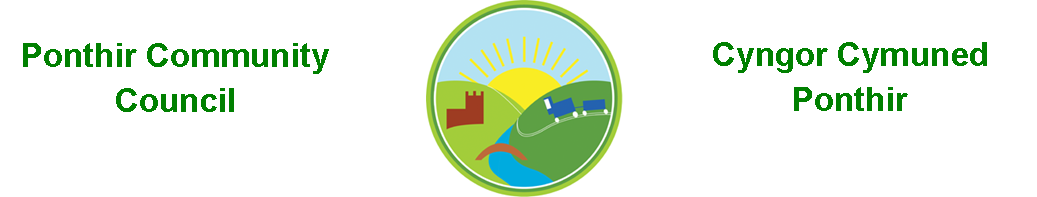 7th September 2022Dear Councillor,You are summoned to attend the Monthly Meeting to be held on 12th September 2022 @ 7pm, in PSCC.Press and public welcome.Mrs. Karen KerslakeAgenda Present Apologies Declarations of Interest To consider matters raised by the members of the public present (N.B. Such matters will be reported upon by the Clerk at the next meeting, where appropriate).  To approve the minutes of the meeting held on 11th July 2022   Matters arising from the Monthly Meeting held on 11th July 2022Speeding signage in PonthirBenchesChristmas LightsPonthir School Parking Hall Committee updateGeneral Contractor Clerk’s postJubilee Coins for school pupils Bath trip – Cllr Ryan-Scales to updateWebsite rebuildAdditional crossing in Ponthir – Clerk Planters in village   Progress on Matters Outstanding with TCBCWellbeingOaklandsDrainage works (plan)  Update – Cllr Gauden   Finance and AccountsBalance of Direct Plus Account as at 31st August 2022 £24,675.73To Note Invoices Paid – July/August Acorn Garden Services			£240.00 Torfaen CBC Payroll 			£  65.95 Torfaen CBC Payroll  			£  47.00 Torfaen CBC Payroll			£  47.00 Torfaen CBC Payroll 			£  47.00 Torfaen CBC Payroll			£  31.90 Torfaen CBC Payroll			£  65.95 Torfaen CBC Payroll			£  31.90			        To Note Standing Order/Direct Debit PaymentsClerk - Salary				£456.73Clerk – Salary				£456.73ICO						£  35.00   Planning Permission DEVELOPMENT PROPOSED: Proposed demolition of garage and erection of side extension, raising of roof pitch and new dormers and change to external facing materialsLOCATION: Teliro, Tram Lane, LlanfrechfaProposed development Delerwyn House, Lamb Lane – Planning Application – Cllr Lorraine Morgan Any other Business To Note Correspondence Received5G Mast Appeal			Torfaen CBCNewsletters x 8			Torfaen CBCNewsletters x 4	`		ABuHBTraining opportunities		One Voice WalesLetter to Torfaen re parking	PSCCComments on speeding		Residents x 2Invoice				HCI DataTheft – Hafod Road		ResidentGrant funding			Torfaen CBC/OVWThis document is available on our website www.ponthircommunitycouncil.gov.ukA copy of this document could be made available in Welsh. Please contact us on the telephone number or e-mail below. Mae dogfen yma yn ar gael mewn gwefan ni www.ponthircommunitycouncil.gov.uk Mae copi or ddogfen hon ar gael yn Gymraeg.Cysylltwch a ni ar y rhif ffôn neu drwy e-bost isod.Telephone/ Ffôn: 07789 640709   E-Mail/ E-bost: clerk@ponthircommunitycouncil.gov.uk		